Perhaps, Perhaps, PerhapsMusic and original Spanish lyrics - Osvaldo Farrés 1947English lyrics - Joe Davis 1948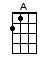 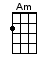 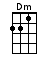 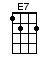 INTRO:  / 1 2 3 4 /[Am] ↓↑ [G] ↓↑ [F] ↓↑ / [E7] ↓[Am] ↓↑ [G] ↓↑ [F] ↓↑ / [E7] ↓You won't admit you [Am] love me and [Dm] so [E7]How am I [Am] ever to [Dm] know [E7]You always [Am] tell mePer-[Am]↓ haps, per-[E7]↓ haps, per-[Am]↓ haps ↑ [G] ↓↑ [F] ↓↑ / [E7]↓A million times I’d [Am] ask you and [Dm] then [E7]I ask you [Am] over a-[Dm]gain [E7]You only [Am] answerPer-[Am]↓ haps, per-[E7]↓ haps, per-[Am]↓ haps ↑ [G] ↓↑ [F] ↓↑ / [Am]↓If [A] you can't make your [E7] mind upWe'll [E7] never get [A] started [A]And I don't wanna [E7] wind upBeing [E7] parted broken-[A]hearted [A]↓So if you really [Am] love me, say [Dm] yes [E7]But if you [Am] don't dear, con-[Dm]fess [E7]And please don't [Am] tell mePer-[Am]↓haps, per-[E7]↓haps, per-[Am]↓ haps ↑ [G] ↓↑ [F] ↓↑ / [Am]↓If [A] you can't make your [E7] mind upWe'll [E7] never get [A] started [A]And I don't wanna [E7] wind upBeing [E7] parted broken-[A]hearted [A]↓So if you really [Am] love me say [Dm] yes [E7]But if you [Am] don't dear con-[Dm]fess [E7]But please don't [Am] tell mePer-[Am]↓ haps, per-[E7]↓ haps, per-[Am]hapsPer-[Am]↓ haps, per-[E7]↓ haps, per-[Am]hapsPer-[Am]↓ haps, per-[E7]↓ haps, per-[Am]haps [Am]↓www.bytownukulele.ca